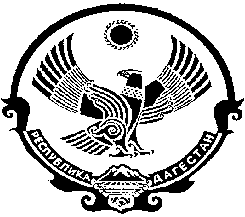 РЕСПУБЛИКА ДАГЕСТАН.                                    С О Б Р А Н И Е   Д Е П У Т А Т О ВМУНИЦИПАЛЬНОГО РАЙОНА «ЦУНТИНСКИЙ РАЙОН».368412 с. Кидеро Цунтинский район  				                                       тел. 55-06-11от «_____»__________________2016г. 				                                   №____________ПОСТАНОВЛЕНИЕ №8/1          Восьмой сессии  Собрания депутатов  МР «Цунтинский район» шестого созыва от 10.03.2016г «О Послании Главы Республики  Дагестан Абдулатипова Рамазана Гаджимурадович Народному Собранию Республики Дагестан».        Заслушав и обсудив информацию депутата  Народного Собрания РД  Магомедова Ахмеднаби Идрисовича  «О Послании Главы Республики  Дагестан Народному Собранию РД», восьмая сессия  Собрания депутатов  МР «Цунтинский район»                                                     п о с т а н о в л я е т:Принять к сведению информацию депутата Народного Собрания РД «О Послании Главы Республики  Дагестан Народному Собранию РД»Послание Главы Республики  Дагестан  Абдулатипова  Рамазана Гаджимурадовича  Народному Собранию Республики  Дагестан принять к руководству и исполнению.Администрации  МР «Цунтинский район», предприятиям,  учреждениям и организациям в своей повседневной деятельности руководствоваться основными положениями  Послания  Главы Республики  Дагестан.                             ПредседательСобрания депутатов                                    А.Х. Гамзатов.РЕСПУБЛИКА ДАГЕСТАН.                                    С О Б Р А Н И Е   Д Е П У Т А Т О ВМУНИЦИПАЛЬНОГО РАЙОНА «ЦУНТИНСКИЙ РАЙОН».368412 с. Кидеро Цунтинский район  				                                       тел. 55-06-11от «_____»__________________2016г. 				                                   №____________ПОСТАНОВЛЕНИЕ №8/2          Восьмой сессии  Собрания депутатов  МР «Цунтинский район» шестого созыва от 10.03.2016г « Об отчете главы МР «Цунтинский район»  о результатах своей деятельности и работы подведомственных администрации органов местного самоуправления за 2015год.                     Заслушав и обсудив отчет главы МР «Цунтинский район»  о результатах своей деятельности и работы подведомственных администрации органов  местного самоуправления восьмая сессия  Собрания депутатов  МР «Цунтинский район» шестого созыва.                                                     п о с т а н о в л я е т:Утвердить отчёт  главы МР «Цунтинский район»  о результатах своей деятельности и работы подведомственных администрации органов местного самоуправления за 2015год.    Работу  главы  МР «Цунтинский район»  за 2015 год считать удовлетворительным. Опубликовать отчёт  главы МР «Цунтинский район» о результатах своей деятельности и работы подведомственных администрации органов местного самоуправления за 2015 год в газете «Дидойские вести».                                        ПредседательСобрания депутатов                                    А.Х. Гамзатов.РЕСПУБЛИКА ДАГЕСТАН.                                    С О Б Р А Н И Е   Д Е П У Т А Т О ВМУНИЦИПАЛЬНОГО РАЙОНА «ЦУНТИНСКИЙ РАЙОН».368412 с. Кидеро Цунтинский район  				                                       тел. 55-06-11от «_____»__________________2016г. 				                                   №____________ПОСТАНОВЛЕНИЕ №8/3          Восьмой сессии  Собрания депутатов  МР «Цунтинский район» шестого созыва от 10.03.2016г. об отчете начальника отдела МВД России  по Цунтинскому району «О результатах своей деятельности за 2015год».        Заслушав и обсудив отчет начальника  отдела МВД  России по Цунтинскому району «Об итогах работы отдела МВД России по Цунтинскому району за 2015г.  восьмая сессия  Собрания депутатов  МР «Цунтинский район» шестого созыва п о с т а н о в л я е т:Принять к сведению отчет начальника отдела МВД  России по Цунтинскому району об итогах работы отдела МВД за 2015г.Рекомендовать руководству ОМВД по Цунтинскому району продолжать проведение профилактических мероприятий, направленных на снижение количества преступлений, совершаемых на улице и в общественных местах,  в том числе и с лицами, ранее привлекавшийся к уголовной ответственности. Руководству ОМВД по Цунтинскому району организовать проведение профилактических мероприятий  в течение 1-го полугодия 2016г., направленных на профилактику безопасности дорожного движения, снижения количество ДТП тяжести их последствий.Рекомендовать руководству ОМВД по Цунтинскому району и в дальнейшем практиковать  проведение профилактических мероприятий в течение 2016г. на территории Цунтинского района, особенно на территориях сельских поселений, имеющих наиболее сложную оперативную обстановку.Опубликовать отчет начальника ОМВД России по Цунтинскому району в газете «Дидойские вести».                            ПредседательСобрания депутатов                                    А.Х. Гамзатов.РЕСПУБЛИКА ДАГЕСТАН.                                    С О Б Р А Н И Е   Д Е П У Т А Т О ВМУНИЦИПАЛЬНОГО РАЙОНА «ЦУНТИНСКИЙ РАЙОН».368412 с. Кидеро Цунтинский район  				                                       тел. 55-06-11от «_____»__________________2016г. 				                                   №____________ПОСТАНОВЛЕНИЕ №8/11          Восьмой сессии  Собрания депутатов  МР «Цунтинский район» шестого созыва от 10.03.2016г. «О внесении изменений и дополнений в решение Собрания депутатов МР «Цунтинский район № 13/4 от 11.06.2013г.  «Об утверждении Положения о порядке выплаты пенсии за выслугу лет лицам, замешавшим должности муниципальной службы в МР «Цунтинский район».           Заслушав и обсудив информацию  о внесении изменений и дополнений в Положение  «О порядке выплаты пенсии за выслугу лет лицам, замешавшим должности муниципальной службы в МР «Цунтинский район», обращение ветеранов труда и муниципальной службы, предложений депутатов Собрания депутатов МР «Цунтинский район» восьмая сессия Собрания депутатовп о с т а н о в л я е т:Внести в решение Собрания депутатов МР «Цунтинский район» №13/4 от г. «Об утверждении Положения о порядке выплаты пенсий за выслуги лет лицам, замешавшим должности муниципальной службы в МР «Цунтинский  район»  следующие изменения и дополнения:          Абзац второй п.2.2., статьи 2 изложить в следующей редакции:Если при исчислении пенсий за выслугу лет муниципальному служащему его пенсия окажется нулевым  или ниже базового размера страховой части трудовой пенсии по старости (инвалидности), то размер пенсии за выслугу лет лицам, замешавшим должности  муниципальной службы  не может быть ниже базового размера страховой части трудовой пенсии по старости (по инвалидности) с учетом районного коэффициента.Данное постановление  Собрание депутатов МР «Цунтинский                                                       район» опубликовать в районной газете  «Дидойские вести».                            ПредседательСобрания депутатов                                    А.Х. Гамзатов.